04.05.2020г.                            Бюджет на предприятието (фирмата)1. Що е бюджет?- паричната сметка на планираните приходи и разходи за определен период от време.2. Функциониране на едно предприятие(фирма).3. Приходи на предприятието(фирмата)- доход, които се реализира в резултат продажбата на производствените стоки и услуги.4. Разходи на предприятието(фирмата):    а) променливи (преки);- суровини, материали, горива, транспорт, заплати, комисионни, външни услуги                                                                 б) постоянни (непреки);- наем, административни разходи, газ, ток, вода, отопление, осветление, телефон, телевизия, интернет5. Анализ на разходите на фирмата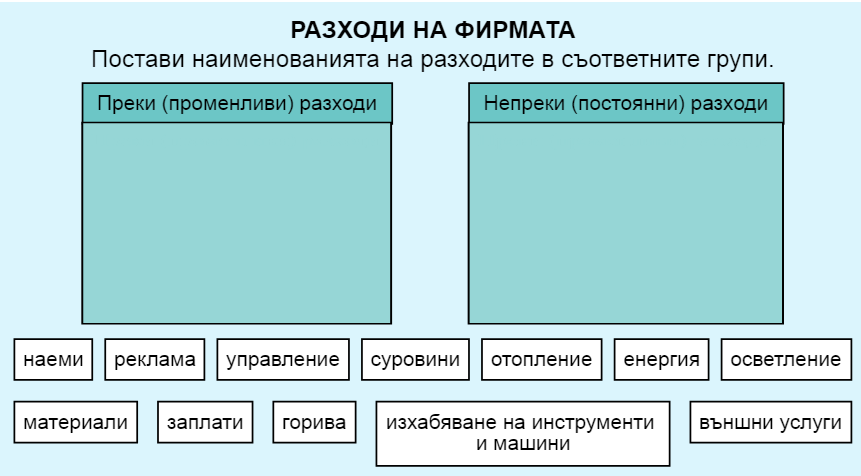 